Publicado en  el 08/07/2016 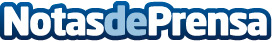 La selecció catalana disputarà de l’11 al 20 de juliol el primer Mundial de Futsal sub17 al ParaguaiDatos de contacto:Nota de prensa publicada en: https://www.notasdeprensa.es/la-seleccio-catalana-disputara-de-l-11-al-20 Categorias: Cataluña http://www.notasdeprensa.es